July 14, 2021Pastor Joseph BritainBut when the fullness of the time came, God sent His Son, born of a woman, born under the Law, so that He might redeem those who were under the Law, that we might receive the adoption as sons and daughters. Because you are sons, God has sent the Spirit of His Son into our hearts, crying out, “Abba! Father!” Therefore you are no longer a slave, but a son; and if a son, then an heir through God. (Gal 4:4-7)For you are all sons and daughters of God through faith in Christ Jesus. (Gal 3:26)But when the set time had fully come, God sent his Son, born of a woman, born under the law, to redeem those under the law, that we might receive adoption to sonship. Because you are his sons, God sent the Spirit of his Son into our hearts, the Spirit who calls out, “Abba, Father.” So you are no longer a slave, but God’s child; and since you are his child, God has made you also an heir. (Gal 4:4-7 NIV)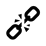 The slave has a ______________		The son has a ______________For you have not received a spirit of slavery leading to fear again, but you have received a spirit of adoption as sons and daughters by which we cry out, “Abba! Father!” The Spirit Himself testifies with our spirit that we are children of God (Rom 8:15-16)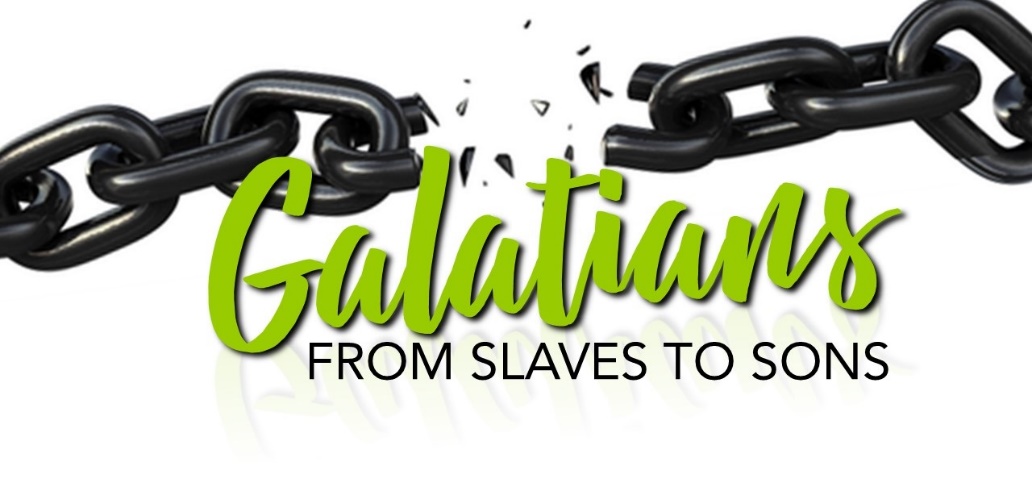 The slave is an ___________________		The son is an __________… and if children, heirs also, heirs of God and fellow heirs with Christ (Rom 8:17a)So then, my beloved, just as you have always obeyed, not as in my presence only, but now much more in my absence, work out your own salvation with fear and trembling; for it is God who is at work in you, both to desire and to work for His good pleasure. (Php 2:12-13)The slave is driven by __________		The son is driven by ___________________Now as they were traveling along, He entered a village; and a woman named Martha welcomed Him into her home. And she had a sister called Mary, who was also seated at the Lord’s feet, and was listening to His word. But Martha was distracted with all her preparations; and she came up to Him and said, “Lord, do You not care that my sister has left me to do the serving by myself? Then tell her to help me.” But the Lord answered and said to her, “Martha, Martha, you are worried and distracted by many things; but only one thing is necessary; for Mary has chosen the good part, which shall not be taken away from her.” (Luke 10:38-42)Living in __________________________ with GodHowever at that time, when you did not know God, you were slaves to those which by nature are not gods. But now that you have come to know God, or rather to be known by God, how is it that you turn back again to the weak and worthless elementary principles, to which you want to be enslaved all over again? (Gal 4:8-9)See God as your _______________Or what person is there among you who, when his son asks for a loaf of bread, will give him a stone? Or if he asks for a fish, he will not give him a snake, will he? So if you, despite being evil, know how to give good gifts to your children, how much more will your Father who is in heaven give good things to those who ask Him! (Matt 7:9-11)Approach God thru relationship, not ___________You examine the Scriptures because you think that in them you have eternal life; and it is those very Scriptures that testify about Me; and yet you are unwilling to come to Me so that you may have life. (John 5:39-40) Give God my ____________ heart And you will seek Me and find Me when you search for Me with all your heart. I will let Myself be found by you,’ declares the Lord (Jer 29:13-14a)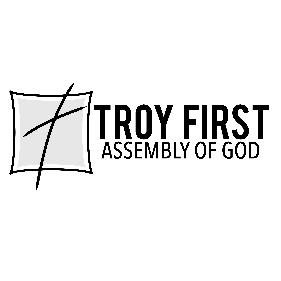 All scripture is from the New Living Translation unless otherwise noted